Nuclear Data SectionInternational Atomic Energy AgencyP.O.Box 100, A-1400 Vienna, AustriaMemo CP-D/1012Date:		19 April 2021To:		DistributionFrom:		N. OtsukaSubject:		Multiple appearance of MASS, ELEMENT, and ISOMERMultiple appearance of an independent variable heading is allowed when the dataset is for the sum of two independent variable value. However, some repetitions are originated from coding errors.Example:MASS in the COMMON section must be MASS-NRM. “(MONIT)” must be added to the second code string under the keyword MONITOR.SUBENT        22073002     880805BIB                  5         12REACTION   (95-AM-241(N,F)MASS,CHN,FY,,SPA)MONITOR    (92-U-235(N,F)MASS,CHN,FY,,SPA) USED FOR RELATIVE            DETERMINATION OF FISSION YIELDS.           (95-AM-241(N,F)MASS,CHN,FY,,SPA) USED FOR ABSOLUTE            NORMALIZATION OF FISSION YIELDS.…ENDBIB              12COMMON               2          3MASS       MONITNO-DIM     PC/FIS 1.4000E+02 6.0000E+00ENDCOMMON            3DATA                 3         35MASS       DATA       DATA-ERRNO-DIM     PC/FIS     PC/FIS 8.8000E+01 7.5000E-01 9.0000E-02 8.9000E+01 1.0000E+00 2.0000E-01 9.1000E+01 1.7200E+00 2.1000E-01… 1.3900E+02 6.2100E+00 2.9000E-01 1.4000E+02 6.0000E+00 1.5000E-01 1.4100E+02 5.1500E+00 3.1000E-01…I checked multiple appearance of MASS, ELEMENT and ISOMER in EXFOR Master (Ver.2021-04-06), and the result is appended to this memo.Repetition of both ELEMENT and MASS (41300.002)During this review, I found it is not trivial to express the quantity summed over several nuclides in the ELEM/MASS formalism (41300.002):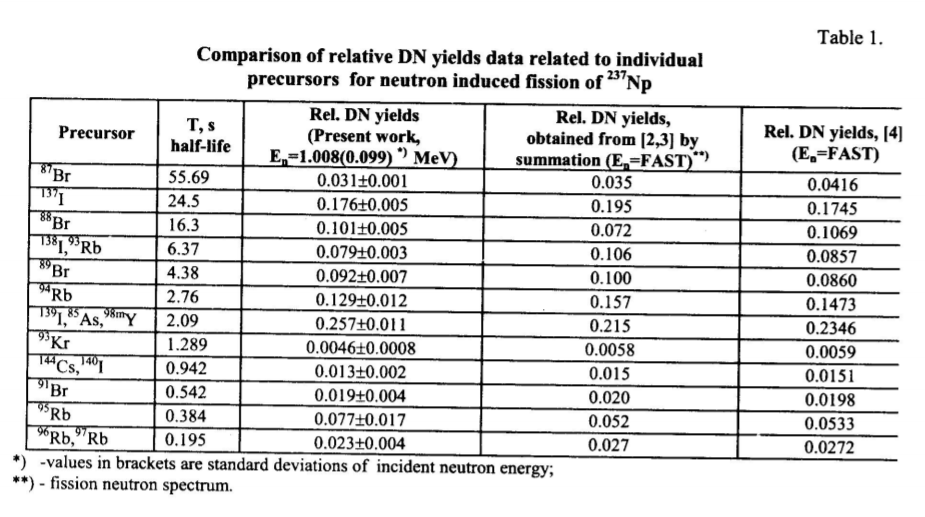 SUBENT        41300002   20191112BIB                  6         38REACTION   ((93-NP-237(N,F)ELEM/MASS,DL,NU)/           (93-NP-237(N,F),DL/IND,NU))…ENDBIB              38NOCOMMON             0          0DATA                11         60EN         EN-ERR     ELEMENT    MASS       ELEMENT    MASSISOMER     ELEMENT    MASS       DATA       ERR-TMEV        MEV        NO-DIM     NO-DIM     NO-DIM     NO-DIMNO-DIM     NO-DIM     NO-DIM     NO-DIM     NO-DIM  0.586     0.078       33.        85.        39.        98.   1.        53.       139.       0.257      0.012…The compiler tried to express the delayed neutron fraction for the 2.09 sec group by using three pairs of (ELEMENT,MASS) of precursor nuclides (33-AS-85, 39-Y-98-M1, 53-I-139) instead of the half-life (HALF-LIFE). But the above coding would be interpreted as the direct product of ELEMENT and MASS, i.e., (ELEMENT,MASS) = (33,39,53)×(85,98,139) = (33,85) + (33,98)+(33,139)+(39,85)+…As an-hoc solution, I suggest replacement of (ELEMENT, MASS) with HALF-LIFE in 41300.002.Repetition of ELEMENT – Chain yield? (13332.002, 13969.002, 22064.003, M0202.002-003)In the tables of these articles, some fission yields are reported with two nuclides (mother and daughter) on the same mass chain. The mother nuclide often has longer half-life. It could be author’s intention to report the chain yield instead of the cumulative yield. These cases must be further investigated by the originating centres.Appendix: Multiple appearance of MASS, ELEMENT and ISOMER in EXFOR MasterDistribution:a.koning@iaea.orgabhihere@gmail.comaloks279@gmail.combknayak@barc.gov.indaniela.foligno@oecd-nea.orgdbrown@bnl.govdraj@barc.gov.inexfor@oecd-nea.orgfranco.michel-sendis@oecd-nea.orgfukahori.tokio@jaea.go.jpganesan555@gmail.comgezg@ciae.ac.cniwamoto.osamu@jaea.go.jpj.c.sublet@iaea.orgjmwang@ciae.ac.cnkaltchenko@kinr.kiev.uakenya.suyama@oecd-nea.orgkimdh@kaeri.re.krkimura.atsushi04@jaea.go.jpl.vrapcenjak@iaea.orgmanuel.bossant@oecd-nea.orgmasaaki@nucl.sci.hokudai.ac.jpmichael.fleming@oecd-nea.orgmmarina@ippe.runicolas.soppera@oecd-nea.orgn.otsuka@iaea.orgnrdc@jcprg.orgodsurenn@gmail.comogritzay@ukr.netogrudzevich@ippe.ruotto.schwerer@aon.atpikulina@expd.vniief.rupritychenko@bnl.govscyang@kaeri.re.krselyankina@expd.vniief.rusonzogni@bnl.govstakacs@atomki.mta.hustanislav.hlavac@savba.sksv.dunaeva@gmail.comtada@nucl.sci.hokudai.ac.jptaova@expd.vniief.rutarkanyi@atomki.huvvvarlamov@gmail.comv.zerkin@iaea.orgvidyathakur@yahoo.co.invsemkova@inrne.bas.bgyolee@kaeri.re.krzholdybayev@inp.kzMASS22073.002MASS -> MASS-NRM in COMMON. Add (MONIT) to the second MONITOR code string.41300.002ELEM/MASS,DL,NU -> ,DL/GRP,NU.
Replace (ELEMENT,MASS) with HALF-LIFE.
(Unresolved precursors of the group-wise delayed neutron fraction.)41308.003,
41308.004(Ok)C2498.003Delete the fourth column of the DATA section under MASS.
(Digitized masses before rounding?)ELEMENT13332.002Chain yield? (Delete ELEMENT?) 111Pd+111Ag, 129mSb-129Te, 132Te+132I, 141Ce+141La. The same notation of the sum is used in 13969.002 measured by Kuroda’s group. The two nuclides were isolated and counted separately?13969.002Chain yield? (Delete ELEMENT?) 143Ce+143Pr, 156Sm+156Eu. The authors mention the two nuclides were isolated and counted separately.22064.003Chain yield? The activity of the short-lived daughter is measured. 97Zr+97Nb, 99Mo+99mTc. The authors explain their yields as “mass yield” in Table 2.30787.003.1,
30787.003.2,
30787.004.1,
30787.004.2,
30787.005.1,
30787.005.2ELEMENT=43 in the common subentry (001) must be deleted.41300.002(See above)M0202.002,
M0202.003Chain yield? (Delete ELEMENT?) Yields are given for 88Kr+88Rb, 92Sr+92Y, 95Zr+95Nb, 97Zr+97Nb, 99Mo+99Tc (99mTc?), 132Te+132I, 140Ba+140La.ISOMERF1217.004(Ok)F1299.002(Ok)G0065.002(Ok)L0214.003,
L0214.004(Ok)O0989.002(Ok)